Методическая разработкаразвлечения по изобразительной деятельностис детьми 2 младшей группыМДОУ д/с № 7 «Колокольчик»Дата проведения: Педагог:  Тема: Весенняя картина (аппликация)        Программное содержание: 1. Развивать у детей интерес и желание            заниматься изобразительной деятельностью. 2. Самостоятельно составлять и наклеивать изображение цветка на листе бумаги из готовых частей, правильно располагать их.3. Воспитывать эстетическое восприятие, любовь к цветам; вызывать у детей эмоциональный отклик на полученный результат.Методические приемы: Наглядные: сюрпризный момент-персонаж          «бабочка», оформление выставки детских работ. Словесные: смысловые вопросы к детям, поощрение, творческие задания, художественное слово (стихи, песни). Практические: выполнение творческих заданий, игра, танец.Предварительная работа: рассматривание цветов, уточнение и закрепление названий; наблюдение на прогулке; заучивание стихов, песен о весне, о маме.	Ход занятия:  Дети свободно располагаются по залу, приветствуют гостей.Воспитатель: Дети, предлагаю поиграть в игру «Доскажи словечко». Будьте внимательны!Какое сейчас время года? (весна)Ярко светит и греет…. (весеннее солнышко)Растет зеленая и сочная…. (травка)Прилетели …. (птицы)Растут и расцветают …. (цветочки)Воспитатель: Весна – прекрасное время года, давайте споем весеннюю песенку.(дети исполняют песню «Весна»)В зал влетает «Бабочка» (взрослый персонаж) и исполняет песенку.У бабочки очень грустный голос и грустные глаза.Бабочка: Здравствуйте, дети!Дети: Здравствуй, Бабочка.Воспитатель: Бабочка, почему у тебя грустный голос?Бабочка: На дворе весна, светит теплое солнышко, растет травка, но еще так мало цветочков, а я очень люблю летать и садится на цветочки, любоваться ими.Воспитатель: Милая бабочка, не грусти, наши дети желают тебя развеселить. Они умеют составлять и наклеивать вырезанные из бумаги цветочки. Получится настоящая цветочная полянка.Дети, присаживайтесь, пожалуйста, давайте составим и наклеим цветочки.    Дети выполняют практическое задание. Звучит спокойная музыка.Воспитатель ведет индивидуальную работу.«Бабочка» поощряет и хвалит детей.По окончании, все детские работы выставляются на стенде.Воспитатель: Какие разные, очень красивые получились у ребят цветочки. Давайте вспомним, как они называются.Карина, как называется твой цветок? (ответ ребенка)У Полины получился цветок …Дима наклеил … и т. д. (стимулирование детской речевой активности)Бабочка любуется цветочками, хвалит детей за старание.Воспитатель: Дорогая бабочка, мы с ребятами хотим подарить тебе цветок – одуванчик (дарят готовую картинку). А еще - прочитать стихи о цветах.Послушай, пожалуйста.Дети читают стихи о цветах.Воспитатель: Бабочка, послушай песню о цветке одуванчике, которую споют дети.Дети исполнят песню «Одуванчик».Бабочка: Молодцы, ребята, спасибо. Развеселили вы меня. А сейчас я хотела бы с вами поиграть.Игра «Потанцуем с бабочкой»Бабочка: Спасибо, дети, мне было так весело с вами, а сейчас мне пора улетать на свою весеннюю полянку.Бабочка улетает.Воспитатель: Ребята, присаживайтесь, пожалуйста, на стульчики.Какие прекрасные у вас получились работы. А на что они похожи (на картины). Хорошо. А какая у вас получилась картина? (возможные варианты ответов детей: весенняя, добрая, красивая,  нарядная, веселая, радостная, солнечная и т.д.)Воспитатель: Замечательно! Я в восторге от ваших весенних картин! Вы сегодня постарались: звонко пели песню о весне, составляли и наклеивали цветы – прекрасные получились цветочки, замечательно танцевали с бабочкой и развеселили ее.Ребята, у вас получились такте весенние красивые картинки, думаю что вы бы хотели подарить их самой любимой, красивой, нежной, умной, веселой и доброй … (мамочке). Предлагаю спеть песенку о мамочке.Дети исполняют песню о маме.Воспитатель: А сейчас мы возьмем свои весенние картины и пойдем в группу.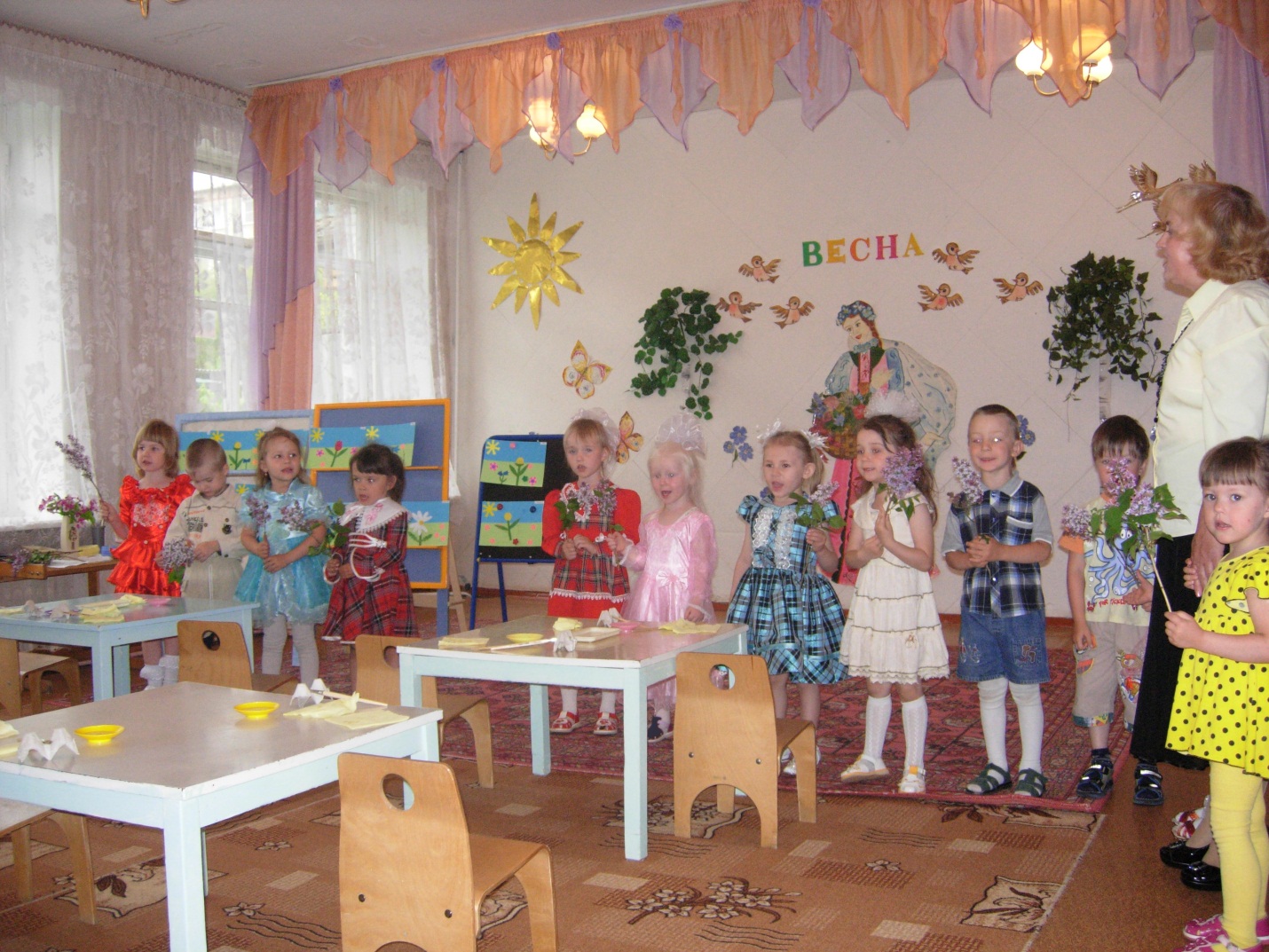 Методическое обеспечениеМузыкальный репертуар:Песня «Веснянка».  Музыка и слова Е. Шаламовой. Журнал «Музыкальный руководитель», апрель 2008 г.П.И. Чайковский «Вальс цветов»«Песенка для мамы». Музыка и слова О. Петровой. Журнал «Музыкальный руководитель» № 8/08Песня «Одуванчик». Слова О. Высотской. Музыка В. Кузьмина. Журнал «Музыкальный руководитель» № 2/09.Игра – хоровод «Потанцуй с бабочкой»Художественное слово:1.«Одуванчик» Е. Серова                          	Стихи сочиненные детьмиНосит одуванчикЖелтый сарафанчик	                     1. Колокольчик – дили - донПодрастет-нарядится                        В поле слышен перезвон.В беленькое платьице	                   2. Василек, василек – самый нежный цветок.Легкое, воздушное                            Василек, василек – мой любимый цветок.    Ветерку послушное.                      3. Тюльпан, тюльпан – носит яркий сарафан.2. «Ромашка» Е. СероваНарядные платьица,Желтые брошки,Ни пятнышка нетНа красивой одежке.Такие веселые Эти ромашкиВот-вот заиграютКак дети в пятнашки.3. «Колокольчик» Е. ТрутневаБежит тропинка через луг,Ныряет влево, вправоКуда ни глянь – цветы вокругДа по колено травы.И колокольчик луговой,На тоненькой былинке,Качаясь, гнется под травойУ солнечной тропинке.